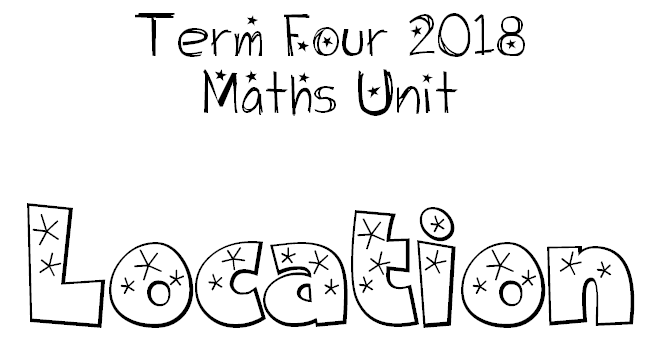 We can use compass points and the language of direction and distance to give locations and describe paths.We can use a co-ordinate system to give locations and describe paths.We can draw and interpret simple scale maps and learn what the symbols on maps mean.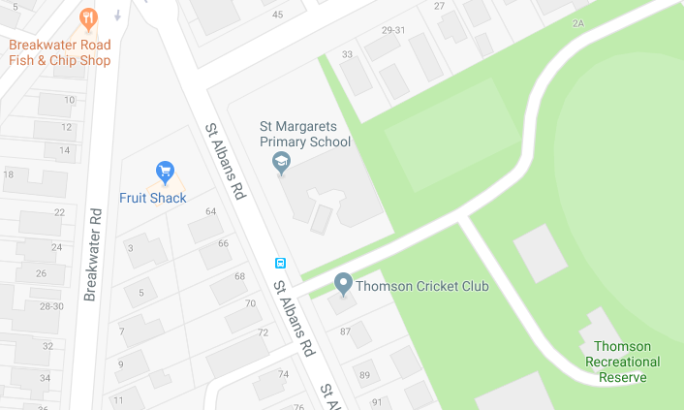 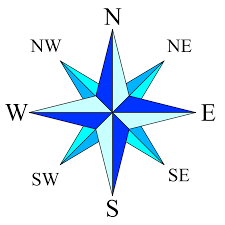 